 VI  semestar – tenor ključObim tenora: c-a1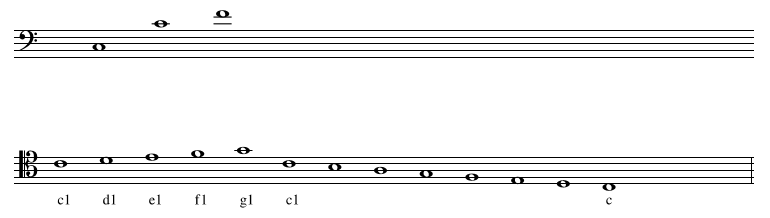 Vježbe za ravnomjerno čitanje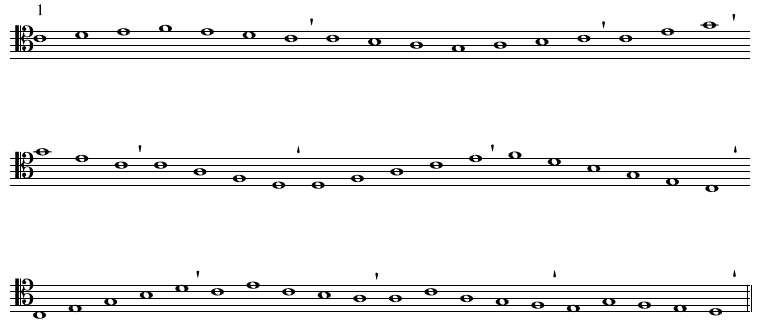 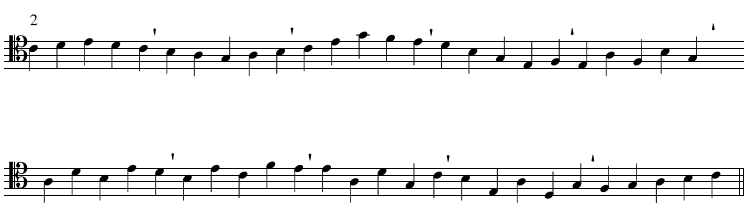 Melodijske vježbe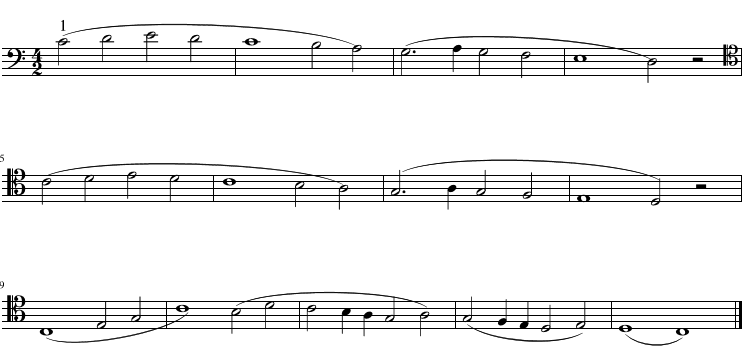 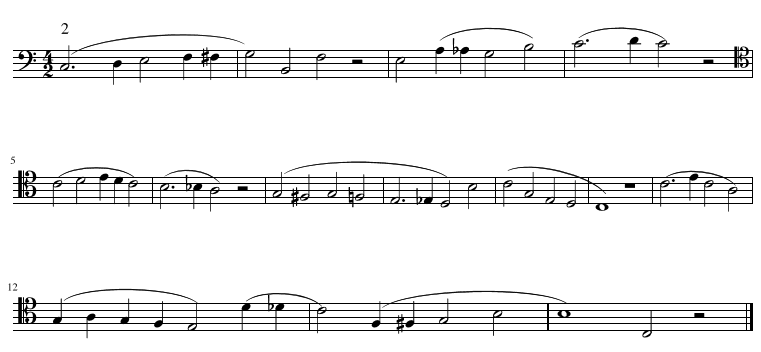 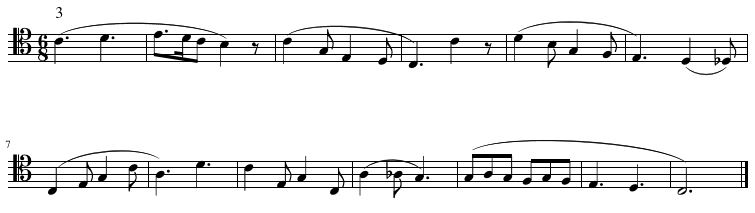 